白银区2020年政府信息公开工作年度报告本报告根据新修订《中华人民共和国政府信息公开条例》（国务院令第711号，以下简称《新条例》）要求编写而成。总体情况白银区2020年主动公开政府信息25408条，其中政府网站公开政府信息13131条，政务新媒体公开政府信息7540条，信息公开查询点公开信息4306条，其他方式公开信息数431条。2010年-2020年政府信息公开数（单位：条）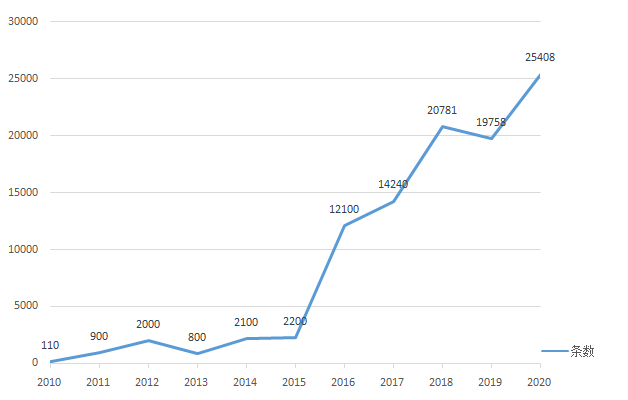 1. 强化领导，靠实责任，不断完善工作机制。区政府办将区委相关部门、区政府部门及各乡镇（街道）全部纳入成员单位，由区府办负责日常统筹指导，建立了上下联动的“全方位”推进机制。组建了由98人组成的基层政务公开工作分管领导和联络员的工作队伍，开设了基层政务公开工作业务交流QQ、微信群，及时发布工作进展情况，确保形成一套以“政务专干做业务、分管领导督业务”为主体责任机制。2.高质量完成信息公开平台建设。按照规范化、集约化要求，以方便群众浏览、查询、办事为出发点，结合市级“政府信息平台”改版设计和《政府信息公开目录设置参考表》，制定《白银区目录设置参考表》，召开交流研讨会4次，广泛征求各方意见，制定最终改版方案，规范建设白银区政府信息公开平台（包括区政府和区38个部门单位、5个乡镇、5个街道）。白银区于9月底完成了信息公开专栏升级并及时上线。3.编制完成政务公开事项标准目录。对照国务院和省级部门编制的参考目录，制定了《白银区基层政务公开标准化规范化工作任务分工和进度表》，明确工作任务、时间节点、责任单位、责任人，确保工作有人抓，层层抓落实。结合白银区实际，以公众需求为导向，按照“应公开、尽公开”原则，在理清权责清单、公共服务事项清单的基础上，融合“最多跑一次”改革工作要求，采取保留清单内事项、删除权责外事项，新增密切相关事项、调整事项名称、细化公开依据等方面完善内容编制，将各领域公开主体明确到具体牵头单位和协作单位，通过“梳理-区级审核-再梳理-市级审核”的流程，先后多次修改完善，白银区完成了25个领域和10个乡镇街道的政务公开事项标准目录编制，梳理公开事项704项。并于11月底全部在白银区人民政府网“信息公开专栏”集中展示。4.动态管理及时调整更新。一是推进权责清单及时公开；二是推进重点信息集中统一发布，加强对全区规范性文件的管理，摸清底数，建立清单。2020年，确定重新修订4件、废止3件、继续有效22件，并将清理结果目录及时公开；三是围绕优化营商环境加强信息公开，给工信局、商务局、中小企业创业基地管委会等相关单位增加了涉企优惠政策板块，公开信息10余条；四是加强公开疫情防控信息，充分利用政务新媒体等公开载体，全年公开疫情防控类信息200余条。五是及时公开“一件事”“一类事”等综合办事信息公开，进一步提升群众办事便利度，有效提高政务服务透明化办事。5.健全解读回应工作机制。一是要求文件做好同步解读。按照“谁起草谁解读原则”，文件解读做到解读稿与文件同步组织，同步签审，同步公开。二是重要工作精准解读。针对政府工作报告、疫情防控、“六稳”“六保”、社保医保信息等与民生息息相关的信息，必须精准解读。三是丰富解读形式和载体。2020年，白银区制作图解解读稿50余篇，并充分利用微信、抖音、头条等政务新媒体载体，积极转载相关政务公开信息700余条。6.规范政府信息公开申请办理工作。白银区严格规范政府信息公开申请答复工作，从严把握不予公开信息范围，全面提升政府信息公开申请办理质量。2020年，白银区收到政府信息公开申请66件，全部按照规定程序及时答复申请人。7.开展业务培训，提高政务专干业务水平。信息公开专栏改版完成后，白银区组织全区政务专干50余人开展网络操作培训，提高政务专干的业务水平，确保全区政务公开工作顺利开展。二、主动公开政府信息情况三、收到和处理政府信息公开申请情况四、政府信息公开行政复议、行政诉讼情况五、存在的主要问题及改进情况（一）存在的问题1.政府信息公开的时效性有待增强。部分单位信息公开机制缺乏，没有把政府信息公开作为一项日常性工作，未按照随生成随公开原则进行公开。2.政府信息公开的实用性有待提高。部分单位信息公开较多，但涉及公众切身利益、需要公众广泛知晓的民生领域、重点领域和政策解读等信息公开明显不足，公开内容单一化、表面化。（二）改进措施随着经济社会的不断发展，社会公众对政府工作知情、参与和监督意识不断增强，对政府依法公开政府信息、及时回应公众关切和正确引导舆情提出了更高要求。为此，在今后工作中将进一步加大政务公开的工作力度，有效保障人民群众的知情权、参与权和监督权。1.加强领导，提高认识。全面提高政府信息公开平台涉及单位对政府信息公开工作的认识，切实加强领导，强化工作机构职能，形成主要领导亲自抓、分管领导具体抓、专门股室抓落实的工作体系，确保工作常态化。继续抓好信息公开平台建设，全区各单位要充分利用政务新媒体，丰富信息公开载体。 2.创建示范典型，统筹推进。按照分类指导，示范带动，以点带面，统筹推进的思路，积极开展政府信息公开优秀典型。通过通报奖励，有效推出政府信息公开示范单位，以发挥典型引导、示范带动作用。六、其他需要报告的事项本报告通过白银区人民政府门户网站“政府信息公开专栏”（http://www.baiyinqu.gov.cn/zwgk/dep/4/cat/2328.html）公布。如对本报告有任何疑问、意见，请与白银区人民政府办公室联系（联系电话：0943—8236273，传真：0943—8222373）。                      白银市白银区人民政府办公室2021年1月12日第二十条第（一）项第二十条第（一）项第二十条第（一）项第二十条第（一）项第二十条第（一）项信息内容本年新
制作数量本年新
公开数量本年新
公开数量对外公开总数量规章　　0 0 0　0规范性文件　　1 1 1　13第二十条第（五）项第二十条第（五）项第二十条第（五）项第二十条第（五）项第二十条第（五）项信息内容上一年项目数量本年增/减本年增/减处理决定数量行政许可　173　173　+7　10880其他对外管理服务事项　404　404　+198　188119第二十条第（六）项第二十条第（六）项第二十条第（六）项第二十条第（六）项第二十条第（六）项信息内容上一年项目数量本年增/减本年增/减处理决定数量行政处罚　2017　2017　+529　176行政强制　120　120　+29　0第二十条第（八）项第二十条第（八）项第二十条第（八）项第二十条第（八）项第二十条第（八）项信息内容上一年项目数量上一年项目数量本年增/减本年增/减行政事业性收费　19　19+11+11第二十条第（九）项第二十条第（九）项第二十条第（九）项第二十条第（九）项第二十条第（九）项信息内容采购项目数量采购项目数量采购总金额采购总金额政府集中采购　73　7313987.85万元13987.85万元（本列数据的勾稽关系为：第一项加第二项之和，等于第三项加第四项之和）（本列数据的勾稽关系为：第一项加第二项之和，等于第三项加第四项之和）（本列数据的勾稽关系为：第一项加第二项之和，等于第三项加第四项之和）申请人情况申请人情况申请人情况申请人情况申请人情况申请人情况申请人情况（本列数据的勾稽关系为：第一项加第二项之和，等于第三项加第四项之和）（本列数据的勾稽关系为：第一项加第二项之和，等于第三项加第四项之和）（本列数据的勾稽关系为：第一项加第二项之和，等于第三项加第四项之和）自然人法人或其他组织法人或其他组织法人或其他组织法人或其他组织法人或其他组织总计（本列数据的勾稽关系为：第一项加第二项之和，等于第三项加第四项之和）（本列数据的勾稽关系为：第一项加第二项之和，等于第三项加第四项之和）（本列数据的勾稽关系为：第一项加第二项之和，等于第三项加第四项之和）自然人商业企业科研机构社会公益组织法律服务机构其他总计一、本年新收政府信息公开申请数量一、本年新收政府信息公开申请数量一、本年新收政府信息公开申请数量 66 0 00 0  0 66二、上年结转政府信息公开申请数量二、上年结转政府信息公开申请数量二、上年结转政府信息公开申请数量 0 00 0  00  0三、本年度办理结果（一）予以公开（一）予以公开 33 00 0 0 0  33三、本年度办理结果（二）部分公开（区分处理的，只计这一情形，不计其他情形）（二）部分公开（区分处理的，只计这一情形，不计其他情形） 0 00  00  0 0三、本年度办理结果（三）不予公开1.属于国家秘密 0 0 00  00  0三、本年度办理结果（三）不予公开2.其他法律行政法规禁止公开 00 0  00 0  0三、本年度办理结果（三）不予公开3.危及“三安全一稳定” 0 00  00 0  0三、本年度办理结果（三）不予公开4.保护第三方合法权益 0 0 00  00  0三、本年度办理结果（三）不予公开5.属于三类内部事务信息 0 0 00  00 0 三、本年度办理结果（三）不予公开6.属于四类过程性信息 0 0 0 00 0 0 三、本年度办理结果（三）不予公开7.属于行政执法案卷 0 00  00  0 0三、本年度办理结果（三）不予公开8.属于行政查询事项 0 00  00 0  0三、本年度办理结果（四）无法提供1.本机关不掌握相关政府信息 310  00 0  0 31三、本年度办理结果（四）无法提供2.没有现成信息需要另行制作 0 0 00 0  0 0三、本年度办理结果（四）无法提供3.补正后申请内容仍不明确 0 00 0 0 0  0三、本年度办理结果（五）不予处理1.信访举报投诉类申请 0 00 0  00  0三、本年度办理结果（五）不予处理2.重复申请 0 0 00 0 0  0三、本年度办理结果（五）不予处理3.要求提供公开出版物 00  00 0  0 0三、本年度办理结果（五）不予处理4.无正当理由大量反复申请 00  00  00 0 三、本年度办理结果（五）不予处理5.要求行政机关确认或重新出具已获取信息 0 0 00 0 0  0三、本年度办理结果（六）其他处理（六）其他处理2 0 0 0 0  0 2三、本年度办理结果（七）总计（七）总计660  00 0 0 66四、结转下年度继续办理四、结转下年度继续办理四、结转下年度继续办理 0 0 00  00 0行政复议行政复议行政复议行政复议行政复议行政诉讼行政诉讼行政诉讼行政诉讼行政诉讼行政诉讼行政诉讼行政诉讼行政诉讼行政诉讼结果维持结果纠正其他结果尚未审结总计未经复议直接起诉未经复议直接起诉未经复议直接起诉未经复议直接起诉未经复议直接起诉复议后起诉复议后起诉复议后起诉复议后起诉复议后起诉结果维持结果纠正其他结果尚未审结总计结果维持结果纠正其他结果尚未审结总计结果维持结果纠正其他结果尚未审结总计 0 0 00  0 0 0 0 0 0 00 0  00